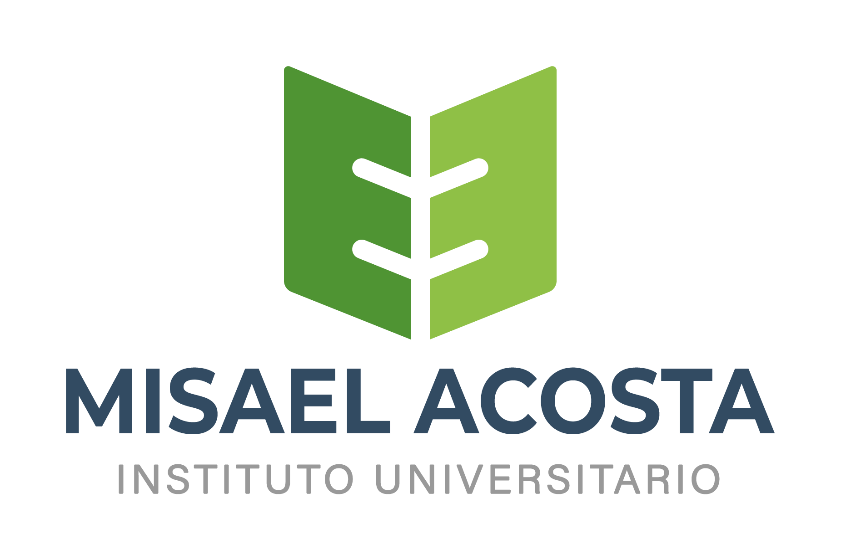 ANTEPROYECTO DE TRABAJO DE TITULACIÓNTEMA:“TEMA DEL ANTEPROYECTO, (MAYÚSCULAS, NEGRITA)”AUTOR: NOMBRES Y APELLIDOS DEL AUTOR, (MAYÚSCULAS, NEGRITA)MODALIDAD:PROYECTO DE INVESTIGACIÓN, TRABAJO EXPERIMENTAL, ARTÍCULO ACADÉMICO, PROPUESTA TECNOLÓGICA (MAYÚSCULAS, NEGRITA)CARRERA: NOMBRE DE LA CARERA, (MAYÚSCULAS, NEGRITA)FECHA Y LUGAR DE PRESENTACIÓN: RIOBAMBA, N DE MES, AÑOINFORMACIÓN DEL ESTUDIANTENOMBRE COMPLETO DEL ESTUDIANTE: (Texto normal, tipo oración, tamaño 12) CARRERA:COORDINACIÓN: PERÍODO ACADÉMICO:CORREO ELECTRÓNICO: NÚMERO DE TELÉFONO (CELULAR): INFORMACIÓN DEL TRABAJO DE TITULACIÓNTEMA PROPUESTO:MODALIDAD DE TRABAJO DE TITULACIÓN (Proyecto de investigación, trabajo experimental, artículo académico, propuesta tecnológica): LÍNEA Y SUBLÍNEA DE INVESTIGACIÓN (seleccione): TUTOR PROPUESTO: PLANTEAMIENTO DEL PROBLEMA:(Texto normal, tamaño 12, interlineado 1,5) (En esta sección, explique cuál es la temática del trabajo, cuál es el problema que se ha identificado y que se pretende aportar a su resolución, quiénes son los afectados por el problema y dónde, cuál es la situación que se desea cambiar, qué sucedería si no existe un cambio. Máximo una página)JUSTIFICACIÓN:(Texto normal, tamaño 12, interlineado 1,5) (En esta sección, justifique la importancia de desarrollar el trabajo, por qué considera necesario realizarlo, y qué beneficios se obtendrán desde los puntos de vista: científico, social, de salud, económico, cultural, etc. Máximo una página).OBJETIVOS:(Texto normal, tamaño 12, interlineado 1,5) OBJETIVO GENERAL: (Es el objetivo global que se desea alcanzar con el trabajo, y tiene relación con el tema. Se redacta iniciando con un verbo en infinitivo)OBJETIVOS ESPECÍFICOS: (Son objetivos puntuales que se deben cumplir para alcanzar el objetivo general. Deben ser específicos, alcanzables en el tiempo programado, medibles y relevantes. Se recomienda al menos 3 objetivos específicos, y se redactan iniciando con un verbo en infinitivo).HIPÓTESIS (SI APLICA):(Texto normal, tamaño 12, interlineado 1,5) (Algunos trabajos pueden partir de hipótesis, que se redacta como un enunciado muy específico, que se determinará si es verdadero o falso de acuerdo a los resultados del trabajo)   MARCO TEÓRICO Y ESTADO DEL ARTE(Texto normal, tamaño 12, interlineado 1,5) (El marco teórico es el conjunto de conceptos, definiciones y teorías necesarias para comprender el trabajo de titulación que se realizará. El estado del arte constituye un resumen de los conocimientos e investigaciones más recientes respecto al tema que se investigará. Esta información debe provenir de fuentes bibliográficas, y deberán estar citadas según estilo Vancouver para ciencias de la salud, o estilo APA para tecnologías de la comunicación. Máximo 3 páginas)   METODOLOGÍA(Texto normal, tamaño 12, interlineado 1,5) En dependencia del tipo de trabajo de titulación, esta sección podrá contener la siguiente información: Diseño experimental, tipo de investigaciónPoblación, muestra, método de muestreoVariables sobre las que se recopilarán los datos, qué se medirá, de qué maneraProcedimientos y técnicas a aplicarseProtocolos a aplicarseMateriales, equipos, herramientas, test, programas informáticosMétodos de análisis de datos   CRONOGRAMA Y PRESUPUESTO(Texto normal, tamaño 12, interlineado 1,5) CRONOGRAMAPRESUPUESTO:(Describa un gasto estimado para los principales rubros que se muestran a continuación. Se pueden desglosar los rubros si es necesario para especificarlos)   REFERENCIAS BIBLIOGRÁFICASLas citas y referencias bibliográficas deberán ajustarse a las normas APA (Tecnologías de la Comunicación y la Información), o VANCOUVER (Salud y Bienestar).LÍNEA: SALUD NATURAL INTEGRATIVASublínea: Generación e innovación de productos terapéuticosSublínea: Terapias complementarias y alternativas.Sublínea: Saberes ancestralesSublínea: Promoción nutricional.LÍNEA: DESARROLLO DE SOFTWARESublínea: Gestión y gerencia de proyectos informáticosSublínea: Integración y desarrollo de productos y servicios informáticosOBJETIVOS Y ACTIVIDADESMES 1MES 2MES 3MES 4OBJETIVO 1:XXACTIVIDAD 1.1: XXACTIVIDAD 1.2:XOBJETIVO 2:XACTIVIDAD 2.1:ACTIVIDAD 2.2:ETC.RUBROSCOSTO ESTIMADO (USD)ViajesEquipos y materiales BibliografíaSoftwarePapeleríaOtros (indique)TOTAL